HOW DO I PLAY MORE AT WORK AND HOME HANDOUTStep 1: Sort your daily activities into two “buckets” WORK and PLAY (work and play is how you think about the task and not where the task occurs, meaning a work task may be something you do at home, etc.)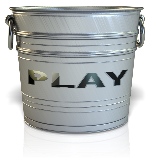 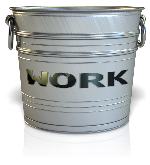 ___________________________________				_____________________________________________________________________				______________________________________________________________________				______________________________________________________________________				______________________________________________________________________				______________________________________________________________________				______________________________________________________________________				______________________________________________________________________				______________________________________________________________________				___________________________________STEP 2: Find YOUR play equation  Choose a few activities that you LOVE and come up with words for each category that cause you to love that activity. Circle or highlight the common themes you see within your chart.HOW DO I PLAY MORE AT WORK AND HOME HANDOUTStep 3: Pick a few of your WORK items and complete the chart.ACTIVITY(Play)ACTIONS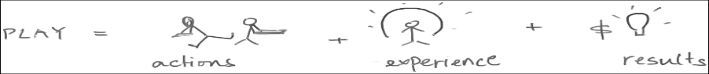 EXPERIENCE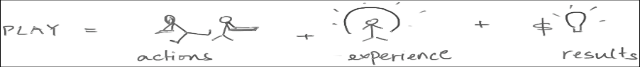 RESULT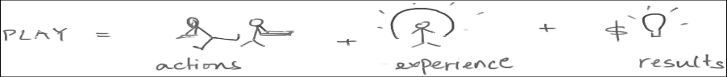 TASKSDISLIKEFIXES (INSERT PLAY)RESULTS